El siguiente es el documento presentado por el Magistrado Ponente que sirvió de base para proferir la providencia dentro del presente proceso.  El contenido total y fiel de la decisión debe ser verificado en la respectiva Secretaría.TEMAS:	PENSIÓN DE JUBILACIÓN / DOCENTES / COMPATIBILIDAD CON LAS PRESTACIONES DEL SISTEMA GENERAL DE PENSIONES / PENSIÓN DE VEJEZ / NO SE FINANCIAN CON LOS MISMOS RECURSOS NI SE GENERAN POR SERVICIOS PRESTADOS AL MISMO EMPLEADOR.… los docentes nacionales, nacionalizados y territoriales que se vincularon al sector público con antelación al momento en que entró a regir la Ley 812 de 2003, siguen sujetos al régimen pensional exceptuado de que trata la Ley 91 de 1989, en virtud del cual pueden optar, previo cumplimiento de requisitos, por una pensión vitalicia de jubilación a cargo del Fondo Nacional de Prestaciones Sociales del Magisterio, las respectivas entidades territoriales o las cajas de previsión…Estos últimos, que además ejercieron la docencia en el sector privado y efectuaron aportes al ISS con antelación y/o luego de la entrada en vigencia de la Ley 100 de 1993, tienen derecho a derivar también de este régimen legal la pensión de vejez, puesto que, en la hipótesis que se está desarrollando, el régimen pensional del Magisterio es un paradigma jurídico totalmente ajeno e independiente al que se acaba de hacer referencia, razón por la cual sus prestaciones, al tener una fuente autónoma, son compatibles con las que se tienen previstas en los reglamentos del Instituto de Seguros Sociales; al punto que el  inciso 2º del artículo 279 de la Ley 100 de 1993…… las prestaciones económicas que se generan al interior del sistema general de pensiones por los aportes hechos por esas entidades privadas en el régimen de prima media con prestación definida resultan compatibles con la pensión de jubilación derivada de la ley 91 de 1989, pues como surge de manera diáfana, dichas prestaciones económicas no fueron financiadas con los mismos recursos, ni se sustentaron en servicios prestados a favor de los mismos empleadores.TRIBUNAL SUPERIOR DEL DISTRITO JUDICIALSALA LABORALMAGISTRADO PONENTE: JULIO CÉSAR SALAZAR MUÑOZ Pereira, veintiocho de junio de dos mil veintitrésActa de Sala de Discusión No 101 de 26 de junio de 2023 Se resuelve el grado jurisdiccional de consulta dispuesto a favor del demandante Jorge Augusto Pérez Alcázar en la sentencia proferida por el Juzgado Primero Laboral del Circuito el 28 de noviembre de 2022, dentro del proceso ordinario laboral que le promueve a la Administradora Colombiana de Pensiones, cuya radicación corresponde al N° 66001-31-05-001-2018-00143-01.AUTO(…)ANTECEDENTES   Pretende el señor Jorge Augusto Pérez Alcázar que la justicia laboral declare que cumple con los requisitos exigidos en el artículo 36 de la ley 100 de 1993 y el Acuerdo 049 de 1990, y con base en ello, aspira que se condene a la Administradora Colombiana de Pensiones a reconocer y pagar la pensión de vejez a partir del 26 de agosto de 2009, lo que resulte probado extra y ultra petita, además de las costas procesales a su favor.Refiere que nació el 26 de agosto de 1949, por lo que a 1° de abril de 1994 tenía cumplidos más de 40 años; al considerar reunidos los requisitos exigidos en la ley, elevó solicitud de reconocimiento de la pensión de vejez ante el Instituto de Seguros Sociales, la cual fue resuelta negativamente en la resolución N°13696 de 25 de abril de 2011, confirmada en las resoluciones GNR348550 de 10 de diciembre de 2013 y VPB10591 de 9 de febrero de 2015; ante nueva solicitud de reconocimiento pensional, la Administradora Colombiana de Pensiones emitió la resolución GNR132229 de 6 de mayo de 2015, en la que negó el derecho solicitado; el 3 de agosto de 2017 decide realizar otra reclamación administrativa tendiente a obtener el reconocimiento pensional, pero es negado de nuevo en las resoluciones SUB185295 de 5 de septiembre de 2017, SUB202604 de 22 de septiembre de 2017 y DIR17115 de 4 de octubre de 2017.La negativa de la entidad accionada se edifica en que él ya se encuentra disfrutando la pensión de jubilación, al haberse desempeñado durante algo más de 23 años como docente oficial, sin embargo, no ha tenido en cuenta Colpensiones que él se ha desempeñado como trabajador del sector privado en su calidad de profesor, cotizando un total de 1261,14 semanas, que son completamente diferentes a las que sirvieron para concederle la pensión de jubilación como docente oficial.Luego de admitirse la demanda en auto de 18 de abril de 2018 -archivo 08 carpeta primera instancia-, la Administradora Colombiana de Pensiones contestó la acción -archivo 11 carpeta primera instancia- oponiéndose a la prosperidad de las pretensiones, manifestando que el demandante no acredita los requisitos exigidos en la ley para ser beneficiario de la prestación económica que reclama. Formuló las excepciones de mérito que denominó “Inexistencia de la obligación demandada”, “Prescripción” y “Declaratoria de otras excepciones”.En sentencia de 28 de noviembre de 2022, la funcionaria de primer grado, luego de analizar la totalidad de las pruebas allegadas al proceso, determinó que en el plenario se encuentra acreditado que al señor Jorge Augusto Pérez Alcázar, en calidad de docente oficial, se le reconoció por parte de Cajanal la pensión de jubilación a partir del 26 de agosto de 2004.A continuación, sostuvo que las prestaciones económicas reconocidas a los docentes oficiales al servicio del Magisterio y las contenidas en el sistema general de pensiones son compatibles, en la medida en que sus fuentes de financiación son completamente diferentes; no obstante, manifestó que en este caso se tuvieron en cuenta un total de 1015 semanas de cotización que se encuentran reportadas en el régimen de prima media con prestación definida administrado por el ISS hoy Colpensiones, para financiar la pensión de jubilación reconocida por Cajanal, lo que conllevó a que el ISS hoy Colpensiones sea cuotapartista en la financiación de esa prestación económica, lo que conlleva a que se descuenten esas cotizaciones de la historia laboral emitida por la entidad accionada, con el objeto de verificar si el actor cumple con los requisitos para acceder a la pensión de vejez al interior del sistema general de pensiones.Respecto a ese ítem, la falladora de primer grado estableció que el señor Pérez Alcázar es beneficiario del régimen de transición previsto en el artículo 36 de la ley 100 de 1993, al tener cumplidos 44 años para el 1° de abril de 1994, siéndole aplicable el régimen pensional establecido en el Acuerdo 049 de 1990, pero, a pesar de que cumplió los 60 años el 26 de agosto de 2009, lo cierto es que, descontando las semanas de cotización que financian la pensión de jubilación reconocida por Cajanal al actor en su calidad de docente oficial, él tan solo acredita un total de 363 semanas válidas en el sistema general de pensiones, que resultan insuficientes para acceder al derecho pensional que reclama; razones por las que negó la totalidad de las pretensiones elevadas por el señor Jorge Augusto Pérez Alcázar y en consecuencia lo condenó en costas procesales en favor de la Administradora Colombiana de Pensiones. No hubo apelación de la sentencia, por lo que al haber resultado la decisión completamente desfavorable a los intereses de la parte actora, se dispuso el grado jurisdiccional de consulta a su favor.ALEGATOS DE CONCLUSIÓN   Conforme se dejó plasmado en la constancia emitida por la Secretaría de la Corporación, únicamente la Administradora Colombiana de Pensiones hizo uso del derecho a remitir en término los alegatos de conclusión en esta sede.En cuanto al contenido de los alegatos de conclusión, teniendo en cuenta que el artículo 279 del CGP dispone que “no se podrá hacer transcripciones o reproducciones de actas, decisiones o conceptos que obren en el expediente”, baste decir, que ellos se circunscriben en solicitar la confirmación integral de la sentencia de primera instancia.Atendidas las argumentaciones a esta Sala de Decisión le corresponde resolver los siguientes:     PROBLEMAS JURÍDICOS   1. ¿Son compatibles las pensiones de jubilación que se le otorgan a los docentes nacionales, nacionalizados o territoriales que prestaron sus servicios a favor del Estado Colombiano y que se vincularon antes de la vigencia de la Ley 812 de 2003 con las prestaciones que se otorgan en el régimen de prima media con prestación definida administrado por el ISS hoy Colpensiones? 2. De conformidad con la respuesta al interrogante ¿hay lugar a acceder a las pretensiones de la demanda?Con el propósito de dar solución a los interrogantes en el caso concreto, la Sala considera necesario precisar, el siguiente aspecto: COMPATIBILIDAD DE LAS PENSIONES QUE SE OTORGAN POR LOS SERVICIOS PRESTADOS COMO DOCENTES A FAVOR DEL ESTADO Y LAS PRESTACIONES QUE SE CONTEMPLAN EN EL SISTEMA GENERAL DE PENSIONES.  Con la entrada en vigor de la Ley 812 de 2003 –Por la cual se aprueba el Plan Nacional de Desarrollo 2003-2006-, en especial su artículo 81, el régimen pensional del Magisterio dejó de ser exceptuado y pasó a ser parte del Sistema General de Pensiones implementado por la Ley 100 de 1993, para aquellos docentes que se vincularon al sector público con posterioridad al cambio legislativo, según lo dispuso el Parágrafo Transitorio 1º, adicionado por el Art. 1º del Acto Legislativo 01 de 2005.  No obstante, los docentes nacionales, nacionalizados y territoriales que se vincularon al sector público con antelación al momento en que entró a regir la Ley 812 de 2003, siguen sujetos al régimen pensional exceptuado de que trata la Ley 91 de 1989, en virtud del cual pueden optar, previo cumplimiento de requisitos, a las prestaciones económicas allí contenidas a cargo del Fondo Nacional de Prestaciones Sociales del Magisterio, las respectivas entidades territoriales o las cajas de previsión, o las entidades que hicieren sus veces, a las cuales venía vinculado dicho personal, según fuere el caso. Estos últimos, que además ejercieron la docencia en el sector privado y efectuaron aportes al ISS con antelación y/o luego de la entrada en vigencia de la Ley 100 de 1993, tienen derecho a derivar también de este régimen legal la pensión de vejez, puesto que, en la hipótesis que se está desarrollando, el régimen pensional del Magisterio es un paradigma jurídico totalmente ajeno e independiente al que se acaba de hacer referencia, razón por la cual sus prestaciones, al tener una fuente autónoma, son compatibles con las que se tienen previstas en los reglamentos del Instituto de Seguros Sociales; al punto que el  inciso 2º del artículo 279 de la Ley 100 de 1993, establece:   “Así mismo, se exceptúa a los afiliados del Fondo Nacional de Prestaciones Sociales del Magisterio, creado por la Ley 91 de 1989, cuyas prestaciones a cargo serán compatibles con pensiones o cualquier clase de remuneración…” (Subrayado y negrilla fuera del texto de la norma). EL CASO CONCRETO. Como se aprecia en la resolución N° 38552 de 17 de noviembre de 2005 -págs.21 a 25 archivo 34 carpeta primera instancia-, la Caja Nacional de Previsión Social EICE decidió reconocer a favor del señor Jorge Augusto Pérez Alcázar la pensión vitalicia de jubilación por prestar sus servicios como docente a favor de la Universidad Pedagógica Nacional entre el 5 de febrero de 1974 y el 3 de noviembre de 1997 -23 años 8 meses y 28 días-; prestación económica que reconoció a partir del 26 de agosto de 2004, fecha en que cumplió 55 años, al haber nacido en la misma calenda del año 1949.Ahora bien, en dicho acto administrativo, la Caja Nacional de Previsión Social EICE informa que, en un trámite interno solicitó la historia laboral de las semanas cotizadas por el señor Jorge Augusto Pérez Alcázar al Instituto de Seguros Sociales, encontrando que existía simultaneidad entre los tiempos laborados por él a favor de la Universidad Pedagógica Nacional y cotizaciones efectuadas por ella al Instituto de Seguros Sociales y, en consecuencia, le ordenó al grupo de cuotas partes de Cajanal que, luego de ejecutoriada esa decisión, procediera a realizar el trámite concerniente a obtener la devolución de esas cotizaciones.Es decir, debido a que la Universidad Pedagógica Nacional realizó algunas cotizaciones al Instituto de Seguros Sociales a favor del demandante, que resultaban simultaneas al tiempo de servicios que él prestó a favor del referido claustro público y que debían ser contabilizados por la Caja Nacional de Previsión Social EICE para reconocer la pensión de jubilación vitalicia a su favor, esa entidad, no ordenó, como equivocadamente lo entendió la falladora de primera instancia, que se constituyera al ISS como cuotapartista de la prestación económica a reconocer a favor del actor en su calidad de docente oficial, sino que lo que le ordenó al grupo de cuotas partes de esa entidad, fue que, luego de ejecutoriado ese acto administrativo procediera a realizar el trámite correspondiente para lograr la devolución de esas cotizaciones; ello, por cuanto no era posible que esos aportes fueran contabilizados simultáneamente por Cajanal para reconocer la pensión de jubilación como docente oficial y al tiempo por el ISS hoy Colpensiones para obtener alguna de las prestaciones ofrecidas por el sistema general de pensiones; procedimiento que fue llevado a cabo por esa dependencia el 20 de junio de 2007, cuando le solicitó al asesor 1 de devolución de aportes de la vicepresidencia de pensiones del ISS que procediera a realizar la devolución de esas cotizaciones efectuadas.Lo anterior guarda coherencia con la información contenida en la planilla de inclusión automática de pensión emitida por la Subdirección de Prestaciones Económicas de la Caja Nacional de Previsión Social EICE -págs.32 y 33 archivo 34 carpeta primera instancia- en donde se evidencia que la única entidad encargada del pago de la pensión de jubilación a favor del actor es Cajanal, sin que el ISS se hubiere constituido como cuotapartista en el pago de esa prestación económica.De acuerdo con lo explicado, cabe concluir entonces que: i) el Instituto de Seguros Sociales hoy Colpensiones no se constituyó como cuotapartista de la pensión de jubilación que, como docente oficial, le fue reconocida al señor Jorge Augusto Pérez Alcázar por la Caja Nacional de Previsión Social EICE; ii) para reconocer esa prestación económica, Cajanal EICE solo tuvo en cuenta el tiempo de servicios prestado por el señor Pérez Alcázar a favor de la Universidad Pedagógica Nacional entre el 5 de febrero de 1974 y el 3 de noviembre de 1997 -23 años 8 meses y 28 días-; iii) las semanas cotizadas por esa entidad al Instituto de Seguros Sociales -a favor del demandante- fueron devueltas por esa entidad, como lo dispuso la Caja Nacional de Previsión Social EICE en la resolución N°38552 de 17 de noviembre de 2005; iv) como se aprecia en la historia laboral emitida por la Administradora Colombiana de Pensiones el 6 de agosto de 2018 -archivo 16 carpeta primera instancia-, las semanas de cotización efectuadas por la Universidad Pedagógica Nacional y que fueron objeto de devolución, no se encuentran consignadas en el historial laboral del actor; v) las semanas de cotización que se encuentran reportadas en la historia laboral emitida por Colpensiones, fueron realizadas a favor del señor Jorge Augusto Pérez Alcázar por parte de varias entidades del sector privado -Gimnasio Moderno, Colegio Alvernia, Fundación Incca de C., Sociedad Ciedi Ltda., Universidad Sergio Arboleda, Escuela Colombiana de Ingenieros, Universidad EAN-; vi) las prestaciones económicas que se generan al interior del sistema general de pensiones por los aportes hechos por esas entidades privadas en el régimen de prima media con prestación definida resultan compatibles con la pensión de jubilación derivada de la ley 91 de 1989, pues como surge de manera diáfana, dichas prestaciones económicas no fueron financiadas con los mismos recursos, ni se sustentaron en servicios prestados a favor de los mismos empleadores.Definido lo anterior, pasa la Corporación a establecer si el señor Jorge Augusto Pérez Alcázar cumple con los requisitos exigidos en la ley para acceder a la pensión de vejez que reclama del sistema general de pensiones.Según el registro civil de nacimiento -pág. 24 archivo 11 carpeta primera instancia-, el señor Jorge Augusto Pérez Alcázar nació el 26 de agosto de 1949, por lo que a 1° de abril de 1994 tenía cumplidos 44 años, siendo beneficiario del régimen de transición previsto en el artículo 36 de la ley 100 de 1993.Ahora bien, el régimen pensional anterior al que se encontraba afiliado el actor era el previsto en el Acuerdo 049 de 1990, el cual exige a sus afiliados hombres cumplir 60 años y acreditar por lo menos 1000 semanas cotizadas en su vida laboral o 500 dentro de los 20 años anteriores al cumplimiento de la edad mínima.Al haber nacido el 26 de agosto de 1949, los 60 años los cumplió en la misma fecha del año 2009 y según la historia laboral emitida por la Administradora Colombiana de Pensiones -archivo 16 carpeta primera instancia-, él cotizó en el sector privado en toda su vida laboral -01-04-1972 a 30-11-2004- un total de 1261,14 semanas que son más que suficientes para que se le reconozca la pensión de vejez que reclama.En torno al disfrute de la prestación económica, como el señor Pérez Alcázar reunió la totalidad de los requisitos exigidos en el Acuerdo 049 de 1990 el 26 de agosto de 2009 cuando cumplió la edad mínima exigida en ese régimen pensional, y, dentro de un término prudencial, esto es el 27 de agosto de 2010, elevó solicitud de reconocimiento de la pensión de vejez ante el Instituto de Seguros Sociales hoy Colpensiones, la cual fue definida negativamente en la resolución N°013696 de 25 de abril de 2011 notificada el 21 de junio de 2011 -págs.172 a 175 archivo 11 carpeta primera instancia-; lo que permite entender que el actor decidió desafiliarse del sistema general de pensiones en el momento en el que adquirió el status de pensionado el 26 de agosto de 2009 y por ende tiene derecho a disfrutar la pensión de vejez a partir de esa calenda.Así las cosas, procede la Corporación a calcular el ingreso base de liquidación al que tiene derecho el demandante, siendo del caso precisar que, conforme con lo previsto en el artículo 21 de la ley 100 de 1993, al haber cotizado el demandante más de 1250 semanas en toda su vida laboral, corresponde entonces realizar los cálculos del IBL con base en el promedio de los salarios devengados en toda su vida laboral y en los últimos diez años efectivos de cotización, debiéndose reconocer el más beneficioso para el actor; al cual se le aplicará una tasa de reemplazo del 90%, de acuerdo con lo establecido en el parágrafo 2° del artículo 20 del Acuerdo 049 de 1990, por haber cotizado más de 1250 semanas en su vida laboral.IBL TODA LA VIDAIBL ÚLTIMOS DIEZ AÑOSConforme con las liquidaciones que se ven en precedencia, el ingreso base de liquidación que resulta más favorable al señor Jorge Augusto Pérez Alcázar es el realizado con base en el promedio de los salarios devengados en los últimos diez años efectivos de cotización, que para el 26 de agosto de 2009 equivale a la suma de $5.987.136, generando una pensión de vejez del orden de $5.388.422, que resulta de, como ya se dijo, aplicarle al IBL la tasa de reemplazo del 90%.Como el monto de la mesada pensional supera los tres salarios mínimos legales mensuales vigentes para el 26 de agosto de 2009, tiene derecho el demandante a que se le reconozcan 13 mesadas anuales, de conformidad con lo contemplado en el parágrafo transitorio 6° del Acto Legislativo 01 de 2005.Antes de liquidar el retroactivo pensional al que tiene derecho el demandante, es del caso analizar el tema de la prescripción, formulado como excepción de mérito por parte de la Administradora Colombiana de Pensiones.En ese aspecto, cabe recordar que, además de la reclamación administrativa realizada por el accionante en el año 2010, resuelta en la resolución N°013696 de 25 de abril de 2011 notificada el 21 de junio de 2011 -págs.172 a 175 archivo 11 carpeta primera instancia-, el accionante hizo posteriormente otras reclamaciones administrativas tendientes a obtener el reconocimiento del derecho pensional, como se aprecia en los archivos 05 y 11 carpeta primera instancia.Para determinar cuál de esas reclamaciones administrativas debe tenerse en cuenta para estudiar el tema de la prescripción, pertinente es recordar que en un caso de similares connotaciones en el que el demandante presentó varias reclamaciones administrativas, antes y después de concretar el derecho pensional, la Sala de Casación Laboral de la Corte Suprema de Justicia en sentencia SL815 de 21 de marzo de 2018, luego de analizar los artículos 6° y 151 del CPT y de la SS, expuso: “Para resolver la excepción de prescripción con arreglo a las disposiciones pretranscritas, debe tenerse en cuenta que el demandante ha solicitado la pensión de vejez en diferentes oportunidades, así: una en el año 2001, cuando no tenía los requisitos y le fue negada la pensión mediante Resolución No. 00449 de 2001 (Folios 36 a 37). Posteriormente, volvió a solicitarla el 22 de diciembre de 2003, ya con los requisitos cumplidos, pero la prestación le fue negada mediante Resolución No. 2733 de 2004, contra la cual interpuso el recurso de reposición y, en subsidio, de apelación (Folios 40 a 41), siendo confirmada mediante resoluciones Nos. 5647 de 26 de octubre de 2004 (Folios 44 a 46) y 019 del 10 de febrero de 2005 (Folios 205 a 206). Esta última resolución le fue notificada al demandante, en forma personal, el 15 de marzo de 2005 (Folio 206 reverso).  Posteriormente, el 22 de abril de 2005, el demandante elevó una nueva solicitud de pensión, para lo cual allegó un certificado correspondiente al tiempo laborado en el Banco de Bogotá, entre el 5 de abril de 1957 y el 18 de julio de 1977, y el ISS, mediante Resolución No. 4186 de 14 de septiembre de 2005, negó nuevamente la prestación solicitada (Folios 51 a 52).El 25 de abril de 2007, el actor presentó otra solicitud de pensión, que le fue negada por Resolución No. 6443 del 16 de octubre de 2007. Contra esta decisión interpuso el recurso de apelación y la entidad confirmó dicho acto administrativo mediante Resolución No. 374 del 25 de febrero de 2008 (Folios 68 a 71).La demanda que dio origen al proceso fue presentada el 16 de abril de 2008 (folio 13 reverso).Con base en el recuento acabado de realizar, estima la Sala que la actuación administrativa que debe tenerse en cuenta para efectos de estudiar la excepción de prescripción, es la iniciada con la petición elevada por el actor ante el ISS el 22 de diciembre de 2003, pues para esa data ya contaba con los requisitos para ser acreedor de la pensión de vejez. Como el demandante decidió agotar la vía gubernativa, el término de prescripción no corrió mientras estaban pendientes de ser resueltos los recursos de reposición y apelación.” (Negrillas por fuera de texto).  Así las cosas, de acuerdo con lo definido por el máximo órgano de la jurisdicción laboral, en este caso la reclamación administrativa que se tendrá en cuenta a efectos de analizar la excepción de prescripción es la elevada en el año 2010 y que llevó a que el Instituto de Seguros Sociales negara el derecho en la resolución N°013696 de 25 de abril de 2011 notificada el 21 de junio de 2011; por lo que a partir de la ejecutoria de ese acto administrativo, el actor contaba con el término improrrogable de tres años para iniciar la acción ordinaria laboral, con el objeto de que no le prescribiera ninguna de las mesadas pensionales que se fueron generando a su favor a partir del 26 de agosto de 2009; pero, como la presente acción solo fue incoada el 21 de marzo de 2018 -archivo 02 carpeta primera instancia-, todas las mesadas pensionales que se hicieron exigibles con antelación al 21 de marzo de 2015 se encuentran prescritas.Aclarado lo anterior, procede la Sala a liquidar el retroactivo pensional generado desde del mes de marzo de 2015 hasta el 31 de mayo de 2023.De acuerdo con el cuadro anterior, tiene derecho el demandante a que se le reconozca por concepto de retroactivo pensional generado entre el mes de marzo de 2015 y el 31 de mayo de 2023, la suma de $820.047.205, sin perjuicio de las mesadas que se sigan causando a futuro. Se autoriza a la Administradora Colombiana de Pensiones para que descuente del retroactivo pensional el porcentaje correspondiente a los aportes en salud, conforme con lo dispuesto en el artículo 204 de la ley 100 de 1993 adicionado por el artículo 142 de la ley 2010 de 2019.Finalmente, desde la sentencia CSJ SL359-2021, la Sala de Casación Laboral de la Corte Suprema de Justicia determinó que, independientemente si en las pretensiones de la demanda no se solicita la indexación de las sumas a reconocer -como acontece en este caso- es obligación del juez ordenarla, ya que esa actualización monetaria no se constituye como una condena adicional a las pretendidas, postura que explicó en los siguientes términos:“Es cierto que dicho ajuste no hizo parte de las pretensiones de la demanda, pero también lo es que, pese a ello, su imposición oficiosa es perfectamente viable porque la indexación no comporta una condena adicional a la solicitada.En efecto, la indexación se erige como una garantía constitucional (art. 53 CP), que se materializa en el mantenimiento del poder adquisitivo constante de las pensiones, en relación con el índice de precios al consumidor certificado por el DANE. A su vez, el artículo 1626 del Código Civil preceptúa que «el pago efectivo es la prestación de lo que se debe», esto es, que la deuda debe cancelarse de manera total e íntegra a la luz de lo previsto en el artículo 1646 ibidem. De ahí que, si la AFP no paga oportunamente la prestación causada en favor del afiliado, pensionado o beneficiario, tiene la obligación de indexarla como único conducto para cumplir con los mencionados estándares de totalidad e integralidad del pago. Por tal motivo, es incompleto el pago realizado sin el referido ajuste cuando el transcurso del tiempo devaluó el valor del crédito. Ahora, la indexación no implica el incremento del valor de los créditos pensionales, ya que su función consiste únicamente en evitar la pérdida del poder adquisitivo de la moneda y la consecuente reducción del patrimonio de quien accede a la administración de justicia, causada por el transcurso del tiempo. Tampoco puede verse como parte de la mesada, puesto que no satisface necesidades sociales del pensionado, y menos como una sanción, ya que lejos de castigar al deudor, garantiza que los créditos pensionales no pierdan su valor real.Desde este punto de vista, cuando el juez del trabajo advierte un menoscabo a los derechos de las partes y, por este motivo, impone el pago de prestaciones económicas derivadas del sistema de pensiones, su labor no puede limitarse a la restitución simple y plana de dichos rubros; tiene la obligación de imponer una condena que ponga al perjudicado en la situación más cercana al supuesto en que se hallaría de no haberse producido el menoscabo, tal como lo dispone el artículo 16 de la Ley 446 de 1998, según el cual «dentro de cualquier proceso que se surta ante la Administración de Justicia, la valoración de daños irrogados a las personas y a las cosas, atenderá los principios de reparación integral y equidad y observará los criterios técnicos actuariales». Y la forma en que aquello se garantiza, en el marco de la protección especial a la seguridad social, es a través de la indexación como consecuencia de la incontenible depreciación de la moneda.”.Así las cosas, en atención a lo dispuesto por la Corte en la sentencia en precedencia, se ordenará a la Administradora Colombiana de Pensiones que proceda a reconocer y pagar la indexación de las sumas reconocidas a la fecha en que se produzca el pago de la obligación.De esta manera queda resuelto el grado jurisdiccional de consulta dispuesto a favor de la parte actora.Costas en primera instancia a cargo de la Administradora Colombiana de Pensiones en un 90%, en favor de la parte actora.Sin costas en esta sede.En mérito de lo expuesto, la Sala de Decisión Laboral del Tribunal Superior de Pereira, administrando justicia en nombre de la República y por autoridad de la ley,   RESUELVE   PRIMERO. REVOCAR en su integridad la sentencia proferida por el Juzgado Primero Laboral del Circuito el 28 de noviembre de 2022.SEGUNDO. DECLARAR que la pensión de jubilación reconocida por la Caja Nacional de Previsión Social EICE en la resolución N°38552 de 17 de noviembre de 2005, es compatible con las prestaciones económicas derivadas del sistema general de pensiones.TERCERO. DECLARAR que el señor JORGE AUGUSTO PÉREZ ALCÁZAR tiene derecho a que la ADMINISTRADORA COLOMBIANA DE PENSIONES le reconozca la pensión de vejez a partir del 26 de agosto de 2009, en cuantía mensual equivalente a la suma de $5.388.422, y por 13 mesadas anuales.CUARTO. DECLARAR probada parcialmente la excepción de prescripción formulada por la entidad accionada, frente a las obligaciones que se hicieron exigibles antes del 21 de marzo de 2015.QUINTO. CONDENAR a la ADMINISTRADORA COLOMBIANA DE PENSIONES a que reconozca y pague a favor del señor JORGE AUGUSTO PÉREZ ALCÁZAR por concepto de retroactivo pensional causado entre el 1° de marzo de 2015 y el 31 de mayo de 2023, la suma de $820.047.205, sin perjuicio de las que se sigan causando a futuro.SEXTO. AUTORIZAR a la ADMINISTRADORA COLOMBIANA DE PENSIONES a descontar del retroactivo pensional, el porcentaje correspondiente a los aportes al sistema general de salud, conforme con lo establecido en el artículo 204 de la ley 100 de 1993 adicionado por el artículo 142 de la ley 2010 de 2019.SÉPTIMO. ORDENAR a la ADMINISTRADORA COLOMBIANA DE PENSIONES a reconocer y pagar a favor del demandante, la indexación de las sumas reconocidas la fecha en que se produzca el pago de la obligación.OCTAVO. CONDENAR en costas en primera instancia a la entidad accionada en un 90%, en favor de la parte actora.Sin costas en esta sede.Notifíquese por estado y a los correos electrónicos de los apoderados de las partes.Quienes Integran la Sala,JULIO CÉSAR SALAZAR MUÑOZMagistrado PonenteANA LUCÍA CAICEDO CALDERON		   GERMÁN DARÍO GÓEZ VINASCOMagistrada						   MagistradoLIQUIDACIÓN DEL IBL DE TODA LA VIDA LABORAL CON BASE A LA INFLACIÓN ANUALLIQUIDACIÓN DEL IBL DE TODA LA VIDA LABORAL CON BASE A LA INFLACIÓN ANUALLIQUIDACIÓN DEL IBL DE TODA LA VIDA LABORAL CON BASE A LA INFLACIÓN ANUALLIQUIDACIÓN DEL IBL DE TODA LA VIDA LABORAL CON BASE A LA INFLACIÓN ANUALLIQUIDACIÓN DEL IBL DE TODA LA VIDA LABORAL CON BASE A LA INFLACIÓN ANUALLIQUIDACIÓN DEL IBL DE TODA LA VIDA LABORAL CON BASE A LA INFLACIÓN ANUALLIQUIDACIÓN DEL IBL DE TODA LA VIDA LABORAL CON BASE A LA INFLACIÓN ANUALLIQUIDACIÓN DEL IBL DE TODA LA VIDA LABORAL CON BASE A LA INFLACIÓN ANUALAÑO*MesINGRESO MENSUAL ACTUALIZADO MULTIPLICADO POR EL NÚMERO DE DÍAS DE ESE INGRESOPERIODOS DE COTIZACIÓNPERIODOS DE COTIZACIÓNPERIODOS DE COTIZACIÓNPERIODOS DE COTIZACIÓNPERIODOS DE COTIZACIÓNPERIODOS DE COTIZACIÓNFECHA ÚLTIMA COTIZACIÓN:FECHA ÚLTIMA COTIZACIÓN:200411INGRESO MENSUAL ACTUALIZADO MULTIPLICADO POR EL NÚMERO DE DÍAS DE ESE INGRESODESDEDESDEDESDEHASTAHASTAHASTA# DíasINGRESO BASE DE COTIZACIÓNINGRESO  MENSUAL ACTUALIZADOINGRESO  MENSUAL ACTUALIZADOINGRESO MENSUAL ACTUALIZADO MULTIPLICADO POR EL NÚMERO DE DÍAS DE ESE INGRESOAñoMesDíaAñoMesDía# DíasINGRESO BASE DE COTIZACIÓNINGRESO  MENSUAL ACTUALIZADOINGRESO  MENSUAL ACTUALIZADOINGRESO MENSUAL ACTUALIZADO MULTIPLICADO POR EL NÚMERO DE DÍAS DE ESE INGRESO197204119721130240$ 2.430,00$ 935.861,56$ 935.861,56       224.606.774,32 197301119731130330$ 3.300,00$ 1.114.942,63$ 1.114.942,63       367.931.068,41 198104119811231270$ 17.790,00$ 1.047.740,82$ 1.047.740,82       282.890.021,90 19820211983228390$ 17.790,00$ 668.524,77$ 668.524,77       260.724.660,86 19830311984229359$ 21.420,00$ 690.102,36$ 690.102,36       247.746.746,69 19840311985228358$ 39.310,00$ 1.070.744,30$ 1.070.744,30       383.326.461,12 19850311986331390$ 47.370,00$ 1.053.725,10$ 1.053.725,10       410.952.788,40 19860411987331360$ 54.630,00$ 1.004.729,76$ 1.004.729,76       361.702.714,79 19870411988229329$ 70.260,00$ 1.041.920,27$ 1.041.920,27       342.791.767,64 19880311989228358$ 79.290,00$ 917.757,26$ 917.757,26       328.557.098,52 19890311990228358$ 99.630,00$ 914.356,55$ 914.356,55       327.339.643,43 19900311991228358$ 136.290,00$ 945.001,90$ 945.001,90       338.310.679,73 19910311992229359$ 165.180,00$ 903.105,32$ 903.105,32       324.214.811,27 199203119921231300$ 215.790,00$ 1.179.810,50$ 1.179.810,50       353.943.149,00 199302119931130300$ 457.290,00$ 1.998.072,31$ 1.998.072,31       599.421.691,96 199402119941231330$ 650.000,00$ 2.316.553,76$ 2.316.553,76       764.462.739,60 1995011199513130$ 650.000,00$ 1.889.675,96$ 1.889.675,96         56.690.278,73 1995021199522830$ 812.500,00$ 2.362.094,95$ 2.362.094,95          70.862.848,41 1995031199533130$ 812.500,00$ 2.362.094,95$ 2.362.094,95          70.862.848,41 1995041199543030$ 812.500,00$ 2.362.094,95$ 2.362.094,95          70.862.848,41 1995051199553130$ 812.500,00$ 2.362.094,95$ 2.362.094,95          70.862.848,41 1995061199563030$ 812.500,00$ 2.362.094,95$ 2.362.094,95          70.862.848,41 1995071199573130$ 812.500,00$ 2.362.094,95$ 2.362.094,95          70.862.848,41 1995081199583130$ 812.500,00$ 2.362.094,95$ 2.362.094,95          70.862.848,41 1995091199593030$ 812.500,00$ 2.362.094,95$ 2.362.094,95          70.862.848,41 19951011995103130$ 812.500,00$ 2.362.094,95$ 2.362.094,95          70.862.848,41 19951111995113030$ 812.500,00$ 2.362.094,95$ 2.362.094,95          70.862.848,41 19951211995123130$ 812.500,00$ 2.362.094,95$ 2.362.094,95          70.862.848,41 1996011199613130$ 812.500,00$ 1.977.310,35$ 1.977.310,35          59.319.310,57 19960211996531120$ 900.000,00$ 2.190.251,47$ 2.190.251,47       262.830.176,07 199606119961130180$ 750.000,00$ 1.825.209,56$ 1.825.209,56       328.537.720,09 19961211996123130$ 450.000,00$ 1.095.125,73$ 1.095.125,73          32.853.772,01 1997021199722830$ 186.000,00$ 372.154,87$ 372.154,87          11.164.646,14 19970311997630120$ 172.005,00$ 358.000,00$ 358.000,00          42.960.000,00 1997091199793030$ 3.131.595,00$ 6.265.797,49$ 6.265.797,49       187.973.924,84 19971011997103130$ 3.265.883,00$ 6.534.485,31$ 6.534.485,31       196.034.559,25 19971111997113030$ 3.265.883,00$ 6.534.485,31$ 6.534.485,31       196.034.559,25 19971211997123130$ 2.094.174,00$ 4.190.091,70$ 4.190.091,70       125.702.750,86 1998011199813130$ 1.829.466,00$ 3.110.516,05$ 3.110.516,05          93.315.481,52 1998021199822830$ 2.873.836,00$ 4.886.187,01$ 4.886.187,01       146.585.610,32 1998031199833130$ 2.905.225,00$ 4.939.555,58$ 4.939.555,58       148.186.667,48 1998041199843030$ 2.905.255,00$ 4.939.606,59$ 4.939.606,59       148.188.197,69 1998051199853130$ 2.905.225,00$ 4.939.555,58$ 4.939.555,58       148.186.667,48 1998061199863030$ 3.175.226,00$ 5.398.619,84$ 5.398.619,84       161.958.595,10 1998071199873130$ 2.020.000,00$ 3.434.467,99$ 3.434.467,99       103.034.039,81 1998081199883130$ 3.773.000,00$ 6.414.974,13$ 6.414.974,13       192.449.223,87 1998091199893030$ 4.090.000,00$ 6.953.947,57$ 6.953.947,57       208.618.427,15 19981011998103130$ 3.871.000,00$ 6.581.596,83$ 6.581.596,83       197.447.905,01 19981111998113030$ 3.871.895,00$ 6.583.118,54$ 6.583.118,54       197.493.556,23 19981211998123130$ 2.866.000,00$ 4.872.864,00$ 4.872.864,00       146.185.919,85 1999011199913130$ 2.049.000,00$ 2.985.239,69$ 2.985.239,69          89.557.190,55 1999021199922830$ 3.789.000,00$ 5.520.289,49$ 5.520.289,49       165.608.684,73 1999031199933130$ 4.238.000,00$ 6.174.448,89$ 6.174.448,89       185.233.466,84 1999041199943030$ 3.972.000,00$ 5.786.906,80$ 5.786.906,80       173.607.203,94 1999051199953130$ 3.972.000,00$ 5.786.906,80$ 5.786.906,80       173.607.203,94 1999061199963030$ 4.047.000,00$ 5.896.176,19$ 5.896.176,19       176.885.285,59 1999071199973130$ 6.241.000,00$ 9.092.670,02$ 9.092.670,02       272.780.100,65 1999081199983130$ 4.413.000,00$ 6.429.410,80$ 6.429.410,80       192.882.324,02 1999091199993030$ 3.796.000,00$ 5.530.487,97$ 5.530.487,97       165.914.639,01 19991011999103130$ 4.097.000,00$ 5.969.022,44$ 5.969.022,44       179.070.673,35 19991111999113030$ 4.130.000,00$ 6.017.100,98$ 6.017.100,98       180.513.029,27 19991211999123130$ 2.829.000,00$ 4.121.641,32$ 4.121.641,32       123.649.239,66 2000011200013130$ 3.096.100,00$ 4.129.621,93$ 4.129.621,93       123.888.657,97 2000021200022930$ 4.721.100,00$ 6.297.069,90$ 6.297.069,90       188.912.096,87 2000031200033130$ 4.835.000,00$ 6.448.991,33$ 6.448.991,33       193.469.739,76 2000041200043030$ 4.765.000,00$ 6.355.624,34$ 6.355.624,34       190.668.730,08 2000051200053130$ 4.689.000,00$ 6.254.254,46$ 6.254.254,46       187.627.633,86 2000061200063030$ 4.370.100,00$ 5.828.901,14$ 5.828.901,14       174.867.034,07 2000071200073130$ 3.713.100,00$ 4.952.585,25$ 4.952.585,25       148.577.557,54 2000081200083130$ 4.539.000,00$ 6.054.182,34$ 6.054.182,34       181.625.470,27 2000091200093030$ 4.833.000,00$ 6.446.323,70$ 6.446.323,70       193.389.710,91 20001012000103130$ 5.213.000,00$ 6.953.173,07$ 6.953.173,07       208.595.192,01 20001112000113030$ 4.333.100,00$ 5.779.550,01$ 5.779.550,01       173.386.500,38 20001212000123130$ 3.277.100,00$ 4.371.042,29$ 4.371.042,29       131.131.268,70 2001011200113130$ 3.324.000,00$ 4.076.871,88$ 4.076.871,88       122.306.156,49 2001021200122830$ 5.703.000,00$ 6.994.705,28$ 6.994.705,28       209.841.158,38 2001031200133130$ 5.623.000,00$ 6.896.585,62$ 6.896.585,62       206.897.568,58 2001041200143030$ 5.484.000,00$ 6.726.102,71$ 6.726.102,71       201.783.081,29 2001051200153130$ 6.287.000,00$ 7.710.978,80$ 7.710.978,80       231.329.363,98 2001061200163030$ 3.718.000,00$ 4.560.111,21$ 4.560.111,21       136.803.336,29 2001071200173130$ 3.101.000,00$ 3.803.363,33$ 3.803.363,33       114.100.899,90 2001081200183130$ 4.644.000,00$ 5.695.846,28$ 5.695.846,28       170.875.388,31 2001091200193030$ 4.319.000,00$ 5.297.235,16$ 5.297.235,16       158.917.054,72 20011012001103130$ 4.319.000,00$ 5.297.235,16$ 5.297.235,16       158.917.054,72 20011112001113030$ 4.319.000,00$ 5.297.235,16$ 5.297.235,16       158.917.054,72 20011212001123130$ 5.688.000,00$ 6.976.307,84$ 6.976.307,84       209.289.235,29 2002011200213130$ 3.633.000,00$ 4.139.209,54$ 4.139.209,54       124.176.286,22 2002021200222830$ 5.323.000,00$ 6.064.688,24$ 6.064.688,24       181.940.647,28 2002031200233130$ 5.361.000,00$ 6.107.983,03$ 6.107.983,03       183.239.490,90 2002041200243030$ 5.742.000,00$ 6.542.070,24$ 6.542.070,24       196.262.107,21 2002051200253130$ 5.405.000,00$ 6.158.113,84$ 6.158.113,84       184.743.415,10 2002061200263030$ 5.660.000,00$ 6.448.644,65$ 6.448.644,65       193.459.339,40 2002071200273130$ 4.764.000,00$ 5.427.799,13$ 5.427.799,13       162.833.974,01 2002081200283130$ 5.286.750,00$ 6.023.387,29$ 6.023.387,29       180.701.618,83 2002091200293030$ 5.386.000,00$ 6.136.466,44$ 6.136.466,44       184.093.993,29 20021012002103130$ 5.426.000,00$ 6.182.039,90$ 6.182.039,90       185.461.197,10 20021112002113030$ 5.106.000,00$ 5.817.452,22$ 5.817.452,22       174.523.566,60 20021212002123130$ 3.822.000,00$ 4.354.544,14$ 4.354.544,14       130.636.324,24 2003011200313130$ 3.983.000,00$ 4.241.496,70$ 4.241.496,70       127.244.901,00 2003021200322830$ 5.507.000,00$ 5.864.404,30$ 5.864.404,30       175.932.129,00 2003031200333130$ 5.467.000,00$ 5.821.808,30$ 5.821.808,30       174.654.249,00 2003041200343030$ 5.599.200,00$ 5.962.588,08$ 5.962.588,08       178.877.642,40 2003051200353130$ 5.586.200,00$ 5.948.744,38$ 5.948.744,38       178.462.331,40 2003061200363030$ 5.135.200,00$ 5.468.474,48$ 5.468.474,48       164.054.234,40 2003071200373130$ 5.332.200,00$ 5.678.259,78$ 5.678.259,78       170.347.793,40 2003081200383130$ 4.551.046,00$ 4.846.408,89$ 4.846.408,89       145.392.266,56 2003091200393030$ 5.077.200,00$ 5.406.710,28$ 5.406.710,28       162.201.308,40 20031012003103130$ 5.077.200,00$ 5.406.710,28$ 5.406.710,28       162.201.308,40 20031112003113030$ 5.049.200,00$ 5.376.893,08$ 5.376.893,08       161.306.792,40 20031212003123130$ 4.190.791,00$ 4.462.773,34$ 4.462.773,34       133.883.200,08 2004011200413130$ 4.186.025,00$ 4.186.025,00$ 4.186.025,00       125.580.750,00 2004021200422930$ 5.798.000,00$ 5.798.000,00$ 5.798.000,00       173.940.000,00 2004031200433130$ 5.637.800,00$ 5.637.800,00$ 5.637.800,00       169.134.000,00 2004041200443030$ 5.478.000,00$ 5.478.000,00$ 5.478.000,00       164.340.000,00 2004051200453130$ 5.478.000,00$ 5.478.000,00$ 5.478.000,00       164.340.000,00 2004061200463030$ 5.435.000,00$ 5.435.000,00$ 5.435.000,00       163.050.000,00 2004071200473130$ 5.359.000,00$ 5.359.000,00$ 5.359.000,00       160.770.000,00 2004081200483130$ 5.869.000,00$ 5.869.000,00$ 5.869.000,00       176.070.000,00 2004091200493030$ 5.856.000,00$ 5.856.000,00$ 5.856.000,00       175.680.000,00 20041012004103130$ 6.032.000,00$ 6.032.000,00$ 6.032.000,00       180.960.000,00 20041112004113030$ 616.000,00$ 616.000,00$ 616.000,00          18.480.000,00 Total DíasTotal Días8869Sumatoria: Ingreso Actualizado X #de díasSumatoria: Ingreso Actualizado X #de días  22.034.566.992,72 # Semanas# Semanas1267,00IBLIBL$2.484.447,74INDEXACIÓN DE LA PRIMERA MESADA PENSIONALINDEXACIÓN DE LA PRIMERA MESADA PENSIONALINDEXACIÓN DE LA PRIMERA MESADA PENSIONALINDEXACIÓN DE LA PRIMERA MESADA PENSIONALINDEXACIÓN DE LA PRIMERA MESADA PENSIONALINDEXACIÓN DE LA PRIMERA MESADA PENSIONALINDEXACIÓN DE LA PRIMERA MESADA PENSIONALINDEXACIÓN DE LA PRIMERA MESADA PENSIONALINDEXACIÓN DE LA PRIMERA MESADA PENSIONALINDEXACIÓN DE LA PRIMERA MESADA PENSIONALINDEXACIÓN DE LA PRIMERA MESADA PENSIONALINDEXACIÓN DE LA PRIMERA MESADA PENSIONALINDEXACIÓN DE LA PRIMERA MESADA PENSIONALINDEXACIÓN DE LA PRIMERA MESADA PENSIONALINDEXACIÓN DE LA PRIMERA MESADA PENSIONALINDEXACIÓN DE LA PRIMERA MESADA PENSIONALAÑOMESFecha cumplimiento edadFecha cumplimiento edadFecha cumplimiento edad200908IPC - Final69,80Fecha última cotizaciónFecha última cotización200411IPC - Inicial53,07*IBL a fecha de la última cotización*IBL a fecha de la última cotización*IBL a fecha de la última cotización$ 2.484.447,74$ 2.484.447,74$ 2.484.447,74$ 2.484.447,74$ 2.484.447,74IBL INDEXADO a fecha de cumplimiento de requisitos:IBL INDEXADO a fecha de cumplimiento de requisitos:IBL INDEXADO a fecha de cumplimiento de requisitos:$ 3.267.655,02$ 3.267.655,02$ 3.267.655,02$ 3.267.655,02$ 3.267.655,02Año ReconocimientoAño ReconocimientoCÁLCULO TASA DE REEMPLAZO Y MESADA PENSIONAL INICIALCÁLCULO TASA DE REEMPLAZO Y MESADA PENSIONAL INICIALCÁLCULO TASA DE REEMPLAZO Y MESADA PENSIONAL INICIALCÁLCULO TASA DE REEMPLAZO Y MESADA PENSIONAL INICIALCÁLCULO TASA DE REEMPLAZO Y MESADA PENSIONAL INICIALCÁLCULO TASA DE REEMPLAZO Y MESADA PENSIONAL INICIALAño ReconocimientoAño ReconocimientoCÁLCULO TASA DE REEMPLAZO Y MESADA PENSIONAL INICIALCÁLCULO TASA DE REEMPLAZO Y MESADA PENSIONAL INICIALCÁLCULO TASA DE REEMPLAZO Y MESADA PENSIONAL INICIALCÁLCULO TASA DE REEMPLAZO Y MESADA PENSIONAL INICIALCÁLCULO TASA DE REEMPLAZO Y MESADA PENSIONAL INICIALCÁLCULO TASA DE REEMPLAZO Y MESADA PENSIONAL INICIAL20092009CÁLCULO TASA DE REEMPLAZO Y MESADA PENSIONAL INICIALCÁLCULO TASA DE REEMPLAZO Y MESADA PENSIONAL INICIALCÁLCULO TASA DE REEMPLAZO Y MESADA PENSIONAL INICIALCÁLCULO TASA DE REEMPLAZO Y MESADA PENSIONAL INICIALCÁLCULO TASA DE REEMPLAZO Y MESADA PENSIONAL INICIALCÁLCULO TASA DE REEMPLAZO Y MESADA PENSIONAL INICIAL*IBL*IBL*IBLTasa ReemplazoTasa ReemplazoTasa Reemplazo Mesada Pensional Inicial Mesada Pensional Inicial$ 3.267.655$ 3.267.655$ 3.267.65590%90%90%$2.940.889,52$2.940.889,52LIQUIDACIÓN DEL IBL PENSIONAL PROMEDIO ÚLTIMOS AÑOSLIQUIDACIÓN DEL IBL PENSIONAL PROMEDIO ÚLTIMOS AÑOSLIQUIDACIÓN DEL IBL PENSIONAL PROMEDIO ÚLTIMOS AÑOSLIQUIDACIÓN DEL IBL PENSIONAL PROMEDIO ÚLTIMOS AÑOSLIQUIDACIÓN DEL IBL PENSIONAL PROMEDIO ÚLTIMOS AÑOSLIQUIDACIÓN DEL IBL PENSIONAL PROMEDIO ÚLTIMOS AÑOSLIQUIDACIÓN DEL IBL PENSIONAL PROMEDIO ÚLTIMOS AÑOSLIQUIDACIÓN DEL IBL PENSIONAL PROMEDIO ÚLTIMOS AÑOSLIQUIDACIÓN DEL IBL PENSIONAL PROMEDIO ÚLTIMOS AÑOSLIQUIDACIÓN DEL IBL PENSIONAL PROMEDIO ÚLTIMOS AÑOSLIQUIDACIÓN DEL IBL PENSIONAL PROMEDIO ÚLTIMOS AÑOSLIQUIDACIÓN DEL IBL PENSIONAL PROMEDIO ÚLTIMOS AÑOSLIQUIDACIÓN DEL IBL PENSIONAL PROMEDIO ÚLTIMOS AÑOSAÑOAÑOMesMesPERIODOS DE COTIZACIÓNPERIODOS DE COTIZACIÓNPERIODOS DE COTIZACIÓNPERIODOS DE COTIZACIÓNPERIODOS DE COTIZACIÓNPERIODOS DE COTIZACIÓNFECHA DONDE SE HIZO  LA  ÚLTIMA COTIZACIÓN :FECHA DONDE SE HIZO  LA  ÚLTIMA COTIZACIÓN :FECHA DONDE SE HIZO  LA  ÚLTIMA COTIZACIÓN :FECHA DONDE SE HIZO  LA  ÚLTIMA COTIZACIÓN :FECHA DONDE SE HIZO  LA  ÚLTIMA COTIZACIÓN :FECHA DONDE SE HIZO  LA  ÚLTIMA COTIZACIÓN :FECHA DONDE SE HIZO  LA  ÚLTIMA COTIZACIÓN :200420041111PROMEDIO SALARIAL:                (Ingreso mensual  actualizado multiplicado por el número de días de ese ingreso, dividido por el número total de todos los días)PROMEDIO SALARIAL:                (Ingreso mensual  actualizado multiplicado por el número de días de ese ingreso, dividido por el número total de todos los días)DESDEDESDEDESDEHASTAHASTAHASTA# DíasINGRESO BASE DE COTIZACIÓN (IBC, mensual del periodo)IPC FINALIPC FINALIPC INICIALIPC INICIALINGRESO MENSUAL ACTUALIZADO Ó INDEXADOINGRESO MENSUAL ACTUALIZADO Ó INDEXADOINGRESO MENSUAL ACTUALIZADO Ó INDEXADOINGRESO MENSUAL ACTUALIZADO Ó INDEXADOAñoMesDíaAñoMesDía# DíasINGRESO BASE DE COTIZACIÓN (IBC, mensual del periodo)IPC FINALIPC FINALIPC INICIALIPC INICIALINGRESO MENSUAL ACTUALIZADO Ó INDEXADOINGRESO MENSUAL ACTUALIZADO Ó INDEXADOINGRESO MENSUAL ACTUALIZADO Ó INDEXADOINGRESO MENSUAL ACTUALIZADO Ó INDEXADO199409119941231120$ 650.000,0053,0753,0714,9314,93$ 2.310.482,25$ 2.310.482,25$ 2.310.482,25$ 2.310.482,25$77.016,08$77.016,081995011199513130$ 650.000,0053,0753,0718,2918,29$ 1.886.030,62$ 1.886.030,62$ 1.886.030,62$ 1.886.030,62$15.716,92$15.716,921995021199522830$ 812.500,0053,0753,0718,2918,29$ 2.357.538,27$ 2.357.538,27$ 2.357.538,27$ 2.357.538,27$19.646,15$19.646,151995031199533130$ 812.500,0053,0753,0718,2918,29$ 2.357.538,27$ 2.357.538,27$ 2.357.538,27$ 2.357.538,27$19.646,15$19.646,151995041199543030$ 812.500,0053,0753,0718,2918,29$ 2.357.538,27$ 2.357.538,27$ 2.357.538,27$ 2.357.538,27$19.646,15$19.646,151995051199553130$ 812.500,0053,0753,0718,2918,29$ 2.357.538,27$ 2.357.538,27$ 2.357.538,27$ 2.357.538,27$19.646,15$19.646,151995061199563030$ 812.500,0053,0753,0718,2918,29$ 2.357.538,27$ 2.357.538,27$ 2.357.538,27$ 2.357.538,27$19.646,15$19.646,151995071199573130$ 812.500,0053,0753,0718,2918,29$ 2.357.538,27$ 2.357.538,27$ 2.357.538,27$ 2.357.538,27$19.646,15$19.646,151995081199583130$ 812.500,0053,0753,0718,2918,29$ 2.357.538,27$ 2.357.538,27$ 2.357.538,27$ 2.357.538,27$19.646,15$19.646,151995091199593030$ 812.500,0053,0753,0718,2918,29$ 2.357.538,27$ 2.357.538,27$ 2.357.538,27$ 2.357.538,27$19.646,15$19.646,1519951011995103130$ 812.500,0053,0753,0718,2918,29$ 2.357.538,27$ 2.357.538,27$ 2.357.538,27$ 2.357.538,27$19.646,15$19.646,1519951111995113030$ 812.500,0053,0753,0718,2918,29$ 2.357.538,27$ 2.357.538,27$ 2.357.538,27$ 2.357.538,27$19.646,15$19.646,1519951211995123130$ 812.500,0053,0753,0718,2918,29$ 2.357.538,27$ 2.357.538,27$ 2.357.538,27$ 2.357.538,27$19.646,15$19.646,151996011199613130$ 812.500,0053,0753,0721,8321,83$ 1.975.234,77$ 1.975.234,77$ 1.975.234,77$ 1.975.234,77$16.460,29$16.460,2919960211996531120$ 900.000,0053,0753,0721,8321,83$ 2.187.952,36$ 2.187.952,36$ 2.187.952,36$ 2.187.952,36$72.931,75$72.931,75199606119961130180$ 750.000,0053,0753,0721,8321,83$ 1.823.293,63$ 1.823.293,63$ 1.823.293,63$ 1.823.293,63$91.164,68$91.164,6819961211996123130$ 450.000,0053,0753,0721,8321,83$ 1.093.976,18$ 1.093.976,18$ 1.093.976,18$ 1.093.976,18$9.116,47$9.116,471997021199722830$ 186.000,0053,0753,0726,5526,55$ 371.789,83$ 371.789,83$ 371.789,83$ 371.789,83$3.098,25$3.098,2519970311997630120$ 172.005,0053,0753,0726,5526,55$ 343.815,64$ 343.815,64$ 343.815,64$ 343.815,64$11.460,52$11.460,521997091199793030$ 3.131.595,0053,0753,0726,5526,55$ 6.259.651,47$ 6.259.651,47$ 6.259.651,47$ 6.259.651,47$52.163,76$52.163,7619971011997103130$ 3.265.883,0053,0753,0726,5526,55$ 6.528.075,74$ 6.528.075,74$ 6.528.075,74$ 6.528.075,74$54.400,63$54.400,6319971111997113030$ 3.265.883,0053,0753,0726,5526,55$ 6.528.075,74$ 6.528.075,74$ 6.528.075,74$ 6.528.075,74$54.400,63$54.400,6319971211997123130$ 2.094.174,0053,0753,0726,5526,55$ 4.185.981,70$ 4.185.981,70$ 4.185.981,70$ 4.185.981,70$34.883,18$34.883,181998011199813130$ 1.829.466,0053,0753,0731,2331,23$ 3.108.862,01$ 3.108.862,01$ 3.108.862,01$ 3.108.862,01$25.907,18$25.907,181998021199822830$ 2.873.836,0053,0753,0731,2331,23$ 4.883.588,75$ 4.883.588,75$ 4.883.588,75$ 4.883.588,75$40.696,57$40.696,571998031199833130$ 2.905.225,0053,0753,0731,2331,23$ 4.936.928,94$ 4.936.928,94$ 4.936.928,94$ 4.936.928,94$41.141,07$41.141,071998041199843030$ 2.905.255,0053,0753,0731,2331,23$ 4.936.979,92$ 4.936.979,92$ 4.936.979,92$ 4.936.979,92$41.141,50$41.141,501998051199853130$ 2.905.225,0053,0753,0731,2331,23$ 4.936.928,94$ 4.936.928,94$ 4.936.928,94$ 4.936.928,94$41.141,07$41.141,071998061199863030$ 3.175.226,0053,0753,0731,2331,23$ 5.395.749,08$ 5.395.749,08$ 5.395.749,08$ 5.395.749,08$44.964,58$44.964,581998071199873130$ 2.020.000,0053,0753,0731,2331,23$ 3.432.641,69$ 3.432.641,69$ 3.432.641,69$ 3.432.641,69$28.605,35$28.605,351998081199883130$ 3.773.000,0053,0753,0731,2331,23$ 6.411.562,92$ 6.411.562,92$ 6.411.562,92$ 6.411.562,92$53.429,69$53.429,691998091199893030$ 4.090.000,0053,0753,0731,2331,23$ 6.950.249,76$ 6.950.249,76$ 6.950.249,76$ 6.950.249,76$57.918,75$57.918,7519981011998103130$ 3.871.000,0053,0753,0731,2331,23$ 6.578.097,02$ 6.578.097,02$ 6.578.097,02$ 6.578.097,02$54.817,48$54.817,4819981111998113030$ 3.871.895,0053,0753,0731,2331,23$ 6.579.617,92$ 6.579.617,92$ 6.579.617,92$ 6.579.617,92$54.830,15$54.830,1519981211998123130$ 2.866.000,0053,0753,0731,2331,23$ 4.870.272,81$ 4.870.272,81$ 4.870.272,81$ 4.870.272,81$40.585,61$40.585,611999011199913130$ 2.049.000,0053,0753,0736,4236,42$ 2.985.733,94$ 2.985.733,94$ 2.985.733,94$ 2.985.733,94$24.881,12$24.881,121999021199922830$ 3.789.000,0053,0753,0736,4236,42$ 5.521.203,46$ 5.521.203,46$ 5.521.203,46$ 5.521.203,46$46.010,03$46.010,031999031199933130$ 4.238.000,0053,0753,0736,4236,42$ 6.175.471,17$ 6.175.471,17$ 6.175.471,17$ 6.175.471,17$51.462,26$51.462,261999041199943030$ 3.972.000,0053,0753,0736,4236,42$ 5.787.864,91$ 5.787.864,91$ 5.787.864,91$ 5.787.864,91$48.232,21$48.232,211999051199953130$ 3.972.000,0053,0753,0736,4236,42$ 5.787.864,91$ 5.787.864,91$ 5.787.864,91$ 5.787.864,91$48.232,21$48.232,211999061199963030$ 4.047.000,0053,0753,0736,4236,42$ 5.897.152,39$ 5.897.152,39$ 5.897.152,39$ 5.897.152,39$49.142,94$49.142,941999071199973130$6.241.000,0053,0753,0736,4236,42$ 9.094.175,45$ 9.094.175,45$ 9.094.175,45$ 9.094.175,45$75.784,80$75.784,801999081199983130$4.413.000,0053,0753,0736,4236,42$ 6.430.475,29$ 6.430.475,29$ 6.430.475,29$ 6.430.475,29$53.587,29$53.587,291999091199993030$3.796.000,0053,0753,0736,4236,42$ 5.531.403,62$ 5.531.403,62$ 5.531.403,62$ 5.531.403,62$46.095,03$46.095,0319991011999103130$4.097.000,0053,0753,0736,4236,42$ 5.970.010,71$ 5.970.010,71$ 5.970.010,71$ 5.970.010,71$49.750,09$49.750,0919991111999113030$4.130.000,0053,0753,0736,4236,42$ 6.018.097,20$ 6.018.097,20$ 6.018.097,20$ 6.018.097,20$50.150,81$50.150,8119991211999123130$2.829.000,0053,0753,0736,4236,42$ 4.122.323,72$ 4.122.323,72$ 4.122.323,72$ 4.122.323,72$34.352,70$34.352,702000011200013130$3.096.100,0053,0753,0739,7939,79$ 4.129.430,18$ 4.129.430,18$ 4.129.430,18$ 4.129.430,18$34.411,92$34.411,922000021200022930$4.721.100,0053,0753,0739,7939,79$ 6.296.777,51$ 6.296.777,51$ 6.296.777,51$ 6.296.777,51$52.473,15$52.473,152000031200033130$4.835.000,0053,0753,0739,7939,79$ 6.448.691,88$ 6.448.691,88$ 6.448.691,88$ 6.448.691,88$53.739,10$53.739,102000041200043030$4.765.000,0053,0753,0739,7939,79$ 6.355.329,23$ 6.355.329,23$ 6.355.329,23$ 6.355.329,23$52.961,08$52.961,082000051200053130$4.689.000,0053,0753,0739,7939,79$ 6.253.964,06$ 6.253.964,06$ 6.253.964,06$ 6.253.964,06$52.116,37$52.116,372000061200063030$4.370.100,0053,0753,0739,7939,79$ 5.828.630,49$ 5.828.630,49$ 5.828.630,49$ 5.828.630,49$48.571,92$48.571,922000071200073130$3.713.100,0053,0753,0739,7939,79$ 4.952.355,29$ 4.952.355,29$ 4.952.355,29$ 4.952.355,29$41.269,63$41.269,632000081200083130$4.539.000,0053,0753,0739,7939,79$ 6.053.901,23$ 6.053.901,23$ 6.053.901,23$ 6.053.901,23$50.449,18$50.449,182000091200093030$4.833.000,0053,0753,0739,7939,79$ 6.446.024,38$ 6.446.024,38$ 6.446.024,38$ 6.446.024,38$53.716,87$53.716,8720001012000103130$5.213.000,0053,0753,0739,7939,79$ 6.952.850,21$ 6.952.850,21$ 6.952.850,21$ 6.952.850,21$57.940,42$57.940,4220001112000113030$4.333.100,0053,0753,0739,7939,79$ 5.779.281,65$ 5.779.281,65$ 5.779.281,65$ 5.779.281,65$48.160,68$48.160,6820001212000123130$3.277.100,0053,0753,0739,7939,79$ 4.370.839,33$ 4.370.839,33$ 4.370.839,33$ 4.370.839,33$36.423,66$36.423,662001011200113130$3.324.000,0053,0753,0743,2743,27$ 4.076.835,68$ 4.076.835,68$ 4.076.835,68$ 4.076.835,68$33.973,63$33.973,632001021200122830$5.703.000,0053,0753,0743,2743,27$ 6.994.643,17$ 6.994.643,17$ 6.994.643,17$ 6.994.643,17$58.288,69$58.288,692001031200133130$5.623.000,0053,0753,0743,2743,27$ 6.896.524,38$ 6.896.524,38$ 6.896.524,38$ 6.896.524,38$57.471,04$57.471,042001041200143030$5.484.000,0053,0753,0743,2743,27$ 6.726.042,99$ 6.726.042,99$ 6.726.042,99$ 6.726.042,99$56.050,36$56.050,362001051200153130$6.287.000,0053,0753,0743,2743,27$ 7.710.910,33$ 7.710.910,33$ 7.710.910,33$ 7.710.910,33$64.257,59$64.257,592001061200163030$3.718.000,0053,0753,0743,2743,27$ 4.560.070,72$ 4.560.070,72$ 4.560.070,72$ 4.560.070,72$38.000,59$38.000,592001071200173130$3.101.000,0053,0753,0743,2743,27$ 3.803.329,56$ 3.803.329,56$ 3.803.329,56$ 3.803.329,56$31.694,41$31.694,412001081200183130$4.644.000,0053,0753,0743,2743,27$ 5.695.795,70$ 5.695.795,70$ 5.695.795,70$ 5.695.795,70$47.464,96$47.464,962001091200193030$4.319.000,0053,0753,0743,2743,27$ 5.297.188,12$ 5.297.188,12$ 5.297.188,12$ 5.297.188,12$44.143,23$44.143,2320011012001103130$4.319.000,0053,0753,0743,2743,27$ 5.297.188,12$ 5.297.188,12$ 5.297.188,12$ 5.297.188,12$44.143,23$44.143,2320011112001113030$4.319.000,0053,0753,0743,2743,27$ 5.297.188,12$ 5.297.188,12$ 5.297.188,12$ 5.297.188,12$44.143,23$44.143,2320011212001123130$5.688.000,0053,0753,0743,2743,27$ 6.976.245,90$ 6.976.245,90$ 6.976.245,90$ 6.976.245,90$58.135,38$58.135,382002011200213130$3.633.000,0053,0753,0746,5846,58$ 4.139.186,56$ 4.139.186,56$ 4.139.186,56$ 4.139.186,56$34.493,22$34.493,222002021200222830$5.323.000,0053,0753,0746,5846,58$ 6.064.654,57$ 6.064.654,57$ 6.064.654,57$ 6.064.654,57$50.538,79$50.538,792002031200233130$5.361.000,0053,0753,0746,5846,58$ 6.107.949,12$ 6.107.949,12$ 6.107.949,12$ 6.107.949,12$50.899,58$50.899,582002041200243030$5.742.000,0053,0753,0746,5846,58$ 6.542.033,92$ 6.542.033,92$ 6.542.033,92$ 6.542.033,92$54.516,95$54.516,952002051200253130$5.405.000,0053,0753,0746,5846,58$ 6.158.079,65$ 6.158.079,65$ 6.158.079,65$ 6.158.079,65$51.317,33$51.317,332002061200263030$5.660.000,0053,0753,0746,5846,58$ 6.448.608,84$ 6.448.608,84$ 6.448.608,84$ 6.448.608,84$53.738,41$53.738,412002071200273130$4.764.000,0053,0753,0746,5846,58$ 5.427.769,00$ 5.427.769,00$ 5.427.769,00$ 5.427.769,00$45.231,41$45.231,412002081200283130$5.286.750,0053,0753,0746,5846,58$ 6.023.353,85$ 6.023.353,85$ 6.023.353,85$ 6.023.353,85$50.194,62$50.194,622002091200293030$5.386.000,0053,0753,0746,5846,58$ 6.136.432,37$ 6.136.432,37$ 6.136.432,37$ 6.136.432,37$51.136,94$51.136,9420021012002103130$5.426.000,0053,0753,0746,5846,58$ 6.182.005,58$ 6.182.005,58$ 6.182.005,58$ 6.182.005,58$51.516,71$51.516,7120021112002113030$5.106.000,0053,0753,0746,5846,58$ 5.817.419,92$ 5.817.419,92$ 5.817.419,92$ 5.817.419,92$48.478,50$48.478,5020021212002123130$3.822.000,0053,0753,0746,5846,58$ 4.354.519,97$ 4.354.519,97$ 4.354.519,97$ 4.354.519,97$36.287,67$36.287,672003011200313130$3.983.000,0053,0753,0749,8349,83$ 4.241.978,93$ 4.241.978,93$ 4.241.978,93$ 4.241.978,93$35.349,82$35.349,822003021200322830$5.507.000,0053,0753,0749,8349,83$ 5.865.071,04$ 5.865.071,04$ 5.865.071,04$ 5.865.071,04$48.875,59$48.875,592003031200333130$5.467.000,0053,0753,0749,8349,83$ 5.822.470,20$ 5.822.470,20$ 5.822.470,20$ 5.822.470,20$48.520,58$48.520,582003041200343030$5.599.200,0053,0753,0749,8349,83$ 5.963.265,98$ 5.963.265,98$ 5.963.265,98$ 5.963.265,98$49.693,88$49.693,882003051200353130$5.586.200,0053,0753,0749,8349,83$ 5.949.420,71$ 5.949.420,71$ 5.949.420,71$ 5.949.420,71$49.578,51$49.578,512003061200363030$5.135.200,0053,0753,0749,8349,83$ 5.469.096,21$ 5.469.096,21$ 5.469.096,21$ 5.469.096,21$45.575,80$45.575,802003071200373130$5.332.200,0053,0753,0749,8349,83$ 5.678.905,36$ 5.678.905,36$ 5.678.905,36$ 5.678.905,36$47.324,21$47.324,212003081200383130$4.551.046,0053,0753,0749,8349,83$ 4.846.959,89$ 4.846.959,89$ 4.846.959,89$ 4.846.959,89$40.391,33$40.391,332003091200393030$5.077.200,0053,0753,0749,8349,83$ 5.407.324,98$ 5.407.324,98$ 5.407.324,98$ 5.407.324,98$45.061,04$45.061,0420031012003103130$5.077.200,0053,0753,0749,8349,83$ 5.407.324,98$ 5.407.324,98$ 5.407.324,98$ 5.407.324,98$45.061,04$45.061,0420031112003113030$5.049.200,0053,0753,0749,8349,83$ 5.377.504,39$ 5.377.504,39$ 5.377.504,39$ 5.377.504,39$44.812,54$44.812,5420031212003123130$4.190.791,0053,0753,0749,8349,83$ 4.463.280,72$ 4.463.280,72$ 4.463.280,72$ 4.463.280,72$37.194,01$37.194,012004011200413130$4.186.025,0053,0753,0753,0753,07$ 4.186.025,00$ 4.186.025,00$ 4.186.025,00$ 4.186.025,00$34.883,54$34.883,542004021200422930$5.798.000,0053,0753,0753,0753,07$ 5.798.000,00$ 5.798.000,00$ 5.798.000,00$ 5.798.000,00$48.316,67$48.316,672004031200433130$5.637.800,0053,0753,0753,0753,07$ 5.637.800,00$ 5.637.800,00$ 5.637.800,00$ 5.637.800,00$46.981,67$46.981,672004041200443030$5.478.000,0053,0753,0753,0753,07$ 5.478.000,00$ 5.478.000,00$ 5.478.000,00$ 5.478.000,00$45.650,00$45.650,002004051200453130$5.478.000,0053,0753,0753,0753,07$ 5.478.000,00$ 5.478.000,00$ 5.478.000,00$ 5.478.000,00$45.650,00$45.650,002004061200463030$5.435.000,0053,0753,0753,0753,07$ 5.435.000,00$ 5.435.000,00$ 5.435.000,00$ 5.435.000,00$45.291,67$45.291,672004071200473130$5.359.000,0053,0753,0753,0753,07$ 5.359.000,00$ 5.359.000,00$ 5.359.000,00$ 5.359.000,00$44.658,33$44.658,332004081200483130$5.869.000,0053,0753,0753,0753,07$ 5.869.000,00$ 5.869.000,00$ 5.869.000,00$ 5.869.000,00$48.908,33$48.908,332004091200493030$5.856.000,0053,0753,0753,0753,07$ 5.856.000,00$ 5.856.000,00$ 5.856.000,00$ 5.856.000,00$48.800,00$48.800,0020041012004103130$6.032.000,0053,0753,0753,0753,07$ 6.032.000,00$ 6.032.000,00$ 6.032.000,00$ 6.032.000,00$50.266,67$50.266,6720041112004113030$616.000,0053,0753,0753,0753,07$ 616.000,00$ 616.000,00$ 616.000,00$ 616.000,00$5.133,33$5.133,33TOTAL DIASTOTAL DIASTOTAL DIAS3600IBLIBLIBLIBL$4.552.110,30$4.552.110,30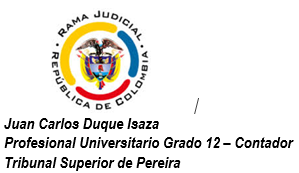 INDEXACIÓN DE LA PRIMERA MESADA PENSIONALINDEXACIÓN DE LA PRIMERA MESADA PENSIONALINDEXACIÓN DE LA PRIMERA MESADA PENSIONALINDEXACIÓN DE LA PRIMERA MESADA PENSIONALINDEXACIÓN DE LA PRIMERA MESADA PENSIONALINDEXACIÓN DE LA PRIMERA MESADA PENSIONALINDEXACIÓN DE LA PRIMERA MESADA PENSIONALINDEXACIÓN DE LA PRIMERA MESADA PENSIONALINDEXACIÓN DE LA PRIMERA MESADA PENSIONALINDEXACIÓN DE LA PRIMERA MESADA PENSIONALINDEXACIÓN DE LA PRIMERA MESADA PENSIONALINDEXACIÓN DE LA PRIMERA MESADA PENSIONALINDEXACIÓN DE LA PRIMERA MESADA PENSIONALINDEXACIÓN DE LA PRIMERA MESADA PENSIONALINDEXACIÓN DE LA PRIMERA MESADA PENSIONALINDEXACIÓN DE LA PRIMERA MESADA PENSIONALINDEXACIÓN DE LA PRIMERA MESADA PENSIONALINDEXACIÓN DE LA PRIMERA MESADA PENSIONALINDEXACIÓN DE LA PRIMERA MESADA PENSIONALINDEXACIÓN DE LA PRIMERA MESADA PENSIONALINDEXACIÓN DE LA PRIMERA MESADA PENSIONALINDEXACIÓN DE LA PRIMERA MESADA PENSIONALINDEXACIÓN DE LA PRIMERA MESADA PENSIONALINDEXACIÓN DE LA PRIMERA MESADA PENSIONALINDEXACIÓN DE LA PRIMERA MESADA PENSIONALINDEXACIÓN DE LA PRIMERA MESADA PENSIONALAÑOAÑOMESMES(Los IPC son anualizados)(Los IPC son anualizados)(Los IPC son anualizados)(Los IPC son anualizados)(Los IPC son anualizados)(Los IPC son anualizados)*Fecha cumplimiento edad*Fecha cumplimiento edad*Fecha cumplimiento edad200920090808IPC - FinalIPC - FinalIPC - FinalIPC - Final69,8069,80Fecha última cotizaciónFecha última cotizaciónFecha última cotización200420041111IPC - InicialIPC - InicialIPC - InicialIPC - Inicial53,0753,07*IBL a fecha de la última cotización*IBL a fecha de la última cotización*IBL a fecha de la última cotización$ 4.552.110,30$ 4.552.110,30$ 4.552.110,30$ 4.552.110,30$ 4.552.110,30$ 4.552.110,30$ 4.552.110,30$ 4.552.110,30$ 4.552.110,30$ 4.552.110,30IBL INDEXADO a fecha de cumplimiento de requisitos:IBL INDEXADO a fecha de cumplimiento de requisitos:IBL INDEXADO a fecha de cumplimiento de requisitos:$ 5.987.135,84$ 5.987.135,84$ 5.987.135,84$ 5.987.135,84$ 5.987.135,84$ 5.987.135,84$ 5.987.135,84$ 5.987.135,84$ 5.987.135,84$ 5.987.135,84Año ReconocimientoCÁLCULO TASA DE REEMPLAZO Y MESADA PENSIONAL INICIAL RÉGIMEN DE TRANSICIÓNCÁLCULO TASA DE REEMPLAZO Y MESADA PENSIONAL INICIAL RÉGIMEN DE TRANSICIÓNCÁLCULO TASA DE REEMPLAZO Y MESADA PENSIONAL INICIAL RÉGIMEN DE TRANSICIÓNCÁLCULO TASA DE REEMPLAZO Y MESADA PENSIONAL INICIAL RÉGIMEN DE TRANSICIÓNCÁLCULO TASA DE REEMPLAZO Y MESADA PENSIONAL INICIAL RÉGIMEN DE TRANSICIÓNCÁLCULO TASA DE REEMPLAZO Y MESADA PENSIONAL INICIAL RÉGIMEN DE TRANSICIÓNCÁLCULO TASA DE REEMPLAZO Y MESADA PENSIONAL INICIAL RÉGIMEN DE TRANSICIÓNCÁLCULO TASA DE REEMPLAZO Y MESADA PENSIONAL INICIAL RÉGIMEN DE TRANSICIÓNCÁLCULO TASA DE REEMPLAZO Y MESADA PENSIONAL INICIAL RÉGIMEN DE TRANSICIÓNCÁLCULO TASA DE REEMPLAZO Y MESADA PENSIONAL INICIAL RÉGIMEN DE TRANSICIÓNCÁLCULO TASA DE REEMPLAZO Y MESADA PENSIONAL INICIAL RÉGIMEN DE TRANSICIÓNCÁLCULO TASA DE REEMPLAZO Y MESADA PENSIONAL INICIAL RÉGIMEN DE TRANSICIÓNAño ReconocimientoCÁLCULO TASA DE REEMPLAZO Y MESADA PENSIONAL INICIAL RÉGIMEN DE TRANSICIÓNCÁLCULO TASA DE REEMPLAZO Y MESADA PENSIONAL INICIAL RÉGIMEN DE TRANSICIÓNCÁLCULO TASA DE REEMPLAZO Y MESADA PENSIONAL INICIAL RÉGIMEN DE TRANSICIÓNCÁLCULO TASA DE REEMPLAZO Y MESADA PENSIONAL INICIAL RÉGIMEN DE TRANSICIÓNCÁLCULO TASA DE REEMPLAZO Y MESADA PENSIONAL INICIAL RÉGIMEN DE TRANSICIÓNCÁLCULO TASA DE REEMPLAZO Y MESADA PENSIONAL INICIAL RÉGIMEN DE TRANSICIÓNCÁLCULO TASA DE REEMPLAZO Y MESADA PENSIONAL INICIAL RÉGIMEN DE TRANSICIÓNCÁLCULO TASA DE REEMPLAZO Y MESADA PENSIONAL INICIAL RÉGIMEN DE TRANSICIÓNCÁLCULO TASA DE REEMPLAZO Y MESADA PENSIONAL INICIAL RÉGIMEN DE TRANSICIÓNCÁLCULO TASA DE REEMPLAZO Y MESADA PENSIONAL INICIAL RÉGIMEN DE TRANSICIÓNCÁLCULO TASA DE REEMPLAZO Y MESADA PENSIONAL INICIAL RÉGIMEN DE TRANSICIÓNCÁLCULO TASA DE REEMPLAZO Y MESADA PENSIONAL INICIAL RÉGIMEN DE TRANSICIÓN2009CÁLCULO TASA DE REEMPLAZO Y MESADA PENSIONAL INICIAL RÉGIMEN DE TRANSICIÓNCÁLCULO TASA DE REEMPLAZO Y MESADA PENSIONAL INICIAL RÉGIMEN DE TRANSICIÓNCÁLCULO TASA DE REEMPLAZO Y MESADA PENSIONAL INICIAL RÉGIMEN DE TRANSICIÓNCÁLCULO TASA DE REEMPLAZO Y MESADA PENSIONAL INICIAL RÉGIMEN DE TRANSICIÓNCÁLCULO TASA DE REEMPLAZO Y MESADA PENSIONAL INICIAL RÉGIMEN DE TRANSICIÓNCÁLCULO TASA DE REEMPLAZO Y MESADA PENSIONAL INICIAL RÉGIMEN DE TRANSICIÓNCÁLCULO TASA DE REEMPLAZO Y MESADA PENSIONAL INICIAL RÉGIMEN DE TRANSICIÓNCÁLCULO TASA DE REEMPLAZO Y MESADA PENSIONAL INICIAL RÉGIMEN DE TRANSICIÓNCÁLCULO TASA DE REEMPLAZO Y MESADA PENSIONAL INICIAL RÉGIMEN DE TRANSICIÓNCÁLCULO TASA DE REEMPLAZO Y MESADA PENSIONAL INICIAL RÉGIMEN DE TRANSICIÓNCÁLCULO TASA DE REEMPLAZO Y MESADA PENSIONAL INICIAL RÉGIMEN DE TRANSICIÓNCÁLCULO TASA DE REEMPLAZO Y MESADA PENSIONAL INICIAL RÉGIMEN DE TRANSICIÓN*IBL*IBL*IBL*IBL*IBL% Tasa Reemplazo (75%, 90% o la que corresponda)% Tasa Reemplazo (75%, 90% o la que corresponda)% Tasa Reemplazo (75%, 90% o la que corresponda)% Tasa Reemplazo (75%, 90% o la que corresponda)% Tasa Reemplazo (75%, 90% o la que corresponda)% Tasa Reemplazo (75%, 90% o la que corresponda) Mesada Pensional Inicial Mesada Pensional Inicial$ 5.987.136$ 5.987.136$ 5.987.136$ 5.987.136$ 5.987.136909090909090$5.388.422,26$5.388.422,26AñoValor MesadaN° MesadasTotal2009$5.388.422Prescritas02010$5.496.190Prescritas02011$5.670.419Prescritas02012$5.881.926Prescritas02013$6.025.445Prescritas02014$6.142.339Prescritas02015$6.367.14911$70.038.6392016$6.798.20513$88.376.6652017$7.189.10213$93.458.3262018$7.483.13613$97.280.7682019$7.721.10013$100.374.3002020$8.014.50213$104.188.5262021$8.143.53513$105.865.9552022$8.601.20213$111.815.6262023$9.729.6805$48.648.400$820.047.205